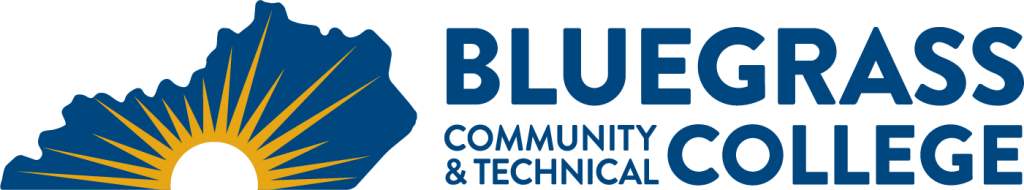 Program Coordinator:  Drew Hunt	E-mail:  andrew.hunt@kctcs.edu		Phone: 859-246-6287Program Website:  https://bluegrass.kctcs.edu/education-training/program-finder/graphic-design-and-library-technology.aspxStudent Name:		Student ID: Students must meet college readiness benchmarks as identified by the Council on Postsecondary Education or remedy the identified skill deficiencies. Graduation Requirements:Advisor Name	__________________________________	Advisor Contact	________________________________Certificate Requirements:First SemesterCredit HoursTermGradePrerequisitesNotesENG 101 Writing I3IMD 100  Digital Information & Communication Technologies 3IMD 115 Introduction to Graphic Design 3IMD 133 Beginning Web Design 3Natural Sciences course3Total Semester Credit Hours15		Second SemesterCr. Hrs.TermGradePrerequisitesNotesENG 102 Writing II 3IMD 126 Introduction to Desktop Publishing3IMD 100IMD 127 Vector Design with Adobe Illustrator3IMD 115 or Consent of InstructorIMD 128 Raster Design with Adobe Photoshop 3IMD 100 or Consent of InstructorQuantitative Reasoning course 3Total Semester Credit Hours15Third SemesterCr. Hrs.TermGradePrerequisitesNotesIMD 180 Intermediate Web Design3IMD 133 or Consent of InstructorIMD 228 Advanced Photoshop ORIMD 229 Advanced Illustrator3IMD 115 AND IMD 128 IMD 127Fall only IMD 275 Information Management and Communications3Heritage or Humanities course 3Social or Behavioral Sciences course3Total Semester Credit Hours15Fourth SemesterCr. Hrs.TermGradePrerequisitesNotesIMD 226 Advanced Desktop Publishing 3IMD 126, 127 and 128Spring onlyIMD 270 Professional Practices 3Sophomore StatusSpring onlyIMD 271 Internship OR COE 199 Cooperative Education3Consent of InstructorIMD 277 Typography3IMD 115, 126, 127, and 128Spring onlyIMD 280 Portfolio Practicum: Graphic Design 3IMD 127, 128, 185 and 226Spring onlyTotal Semester Credit Hours15Total Degree Credit Hours6025% or more of Total Degree Credit Hours must be earned at BCTCCumulative GPA must be 2.0 or higherAdditional InformationThe Graphic Design Track of the Graphic Design and Library Technology program is available completely online.Embedded CredentialsEmbedded CredentialsEmbedded CredentialsEmbedded CredentialsCredentialTitleRequirementsTotal Credit HoursTotal Credit HoursCertificateGraphic DesignIMD 115, IMD 126, IMD 127, IMD 128, IMD 226151525% or more of Total Certificate Credit Hours must be earned at BCTCGrade of C or higher in each course required for certificate